Aufgabe 11Wer ist stärker?Die Neumayerstation III ist ganz schön schwer! Trotzdem kann man sie „hochpumpen“. Dazu benutzt man einen Trick, den du selber mal ausprobieren kannst.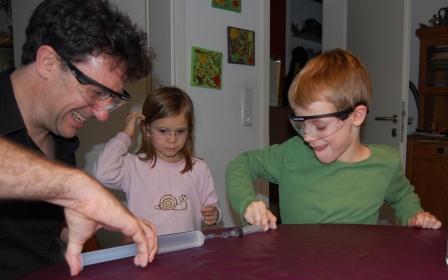 Du brauchst dafür:2 verschieden große Spritzen (z. B. 30mL und 10mL) mit Schraubverschlusseinen kurzen Schlauch undetwas WasserSo geht es:Fülle zunächst in die große Spritze etwas Wasser (nicht mehr, als in die kleine Spritze passt!)Schraube den Schlauch daran und drücke vorsichtig alle Luft aus dem SchlauchVerbinde nun das andere Ende des Schlauches mit der zweiten Spritze und drücke etwas Wasser hinüber.Suche dir einen Partner und drücke mit ihm um die Wette: wer kann das ganze Wasser in die Spritze des anderen drücken?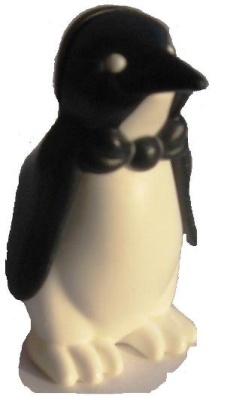 